«Жолда жүру ережесін сақтаймыз» тақырыбында 0»ә»сыныбында сюжетті-рөлдік ойыны өткізілді.Педагог-тәрбиші: Сулейменова А.С.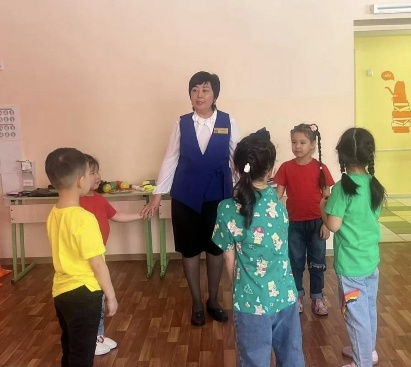 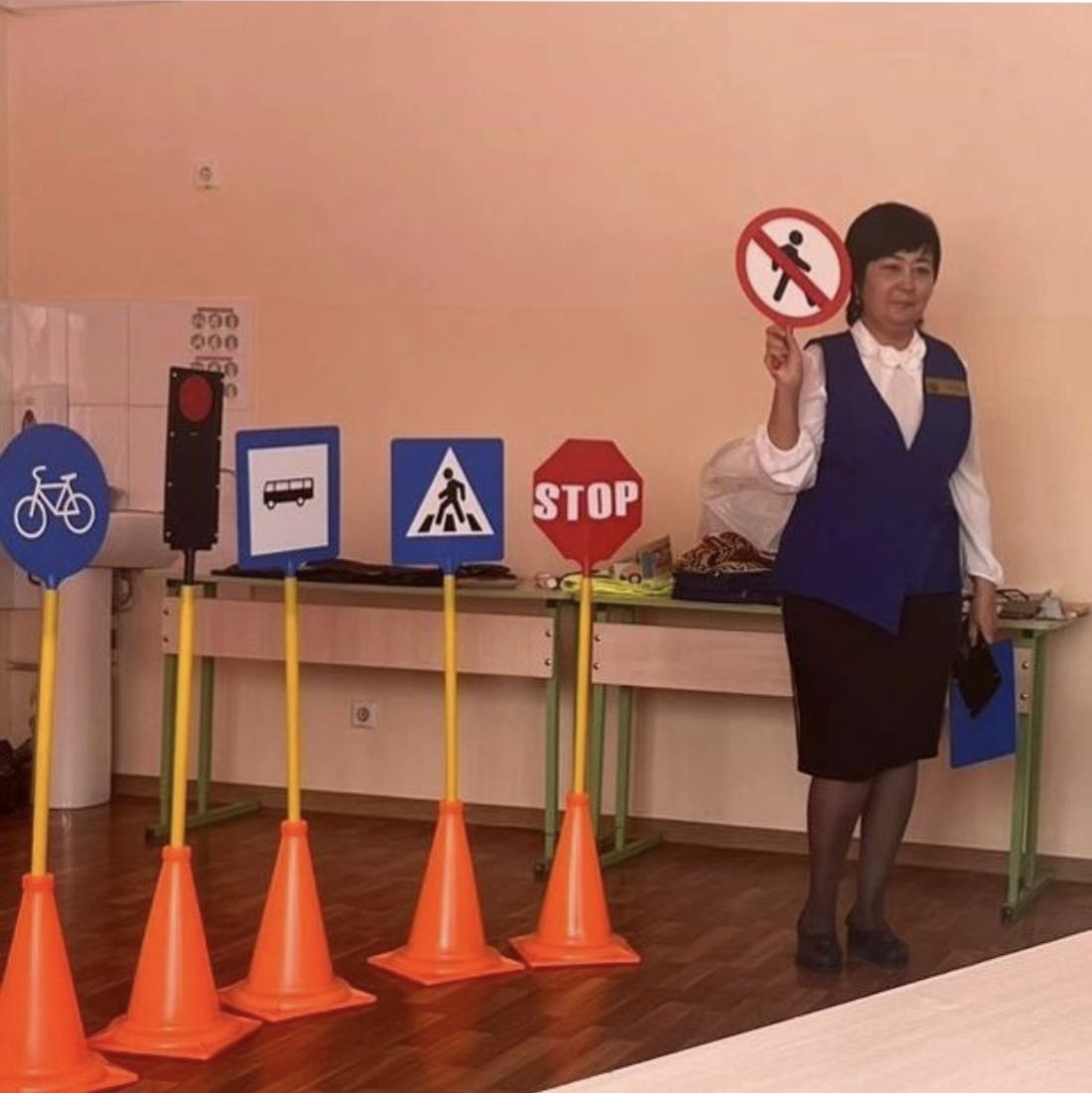 